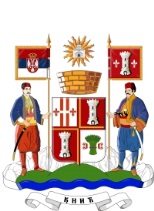 ОПШТИНСКА  УПРАВА ОПШТИНЕ КНИЋОдељење за финансије, буџет и и зворне приходеЛокална пореска администрацијаПредмет: „WEB“ захтев за приступ Порталу ЛПАРед. бр.Име и презимеЈМБГПИБМатични бројНазив радње/Пословно име фирме1Контакт телефонЕ-mail адресаПредлог за корисничко име(Username)Датум подношења захтеваПодносилац захтеваПотврда о пријему захтеваДатумЕвиденциони бројСлужбено лицеПотврда о пријему захтева